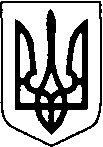 ВОЛИНСЬКА ОБЛАСНА ДЕРЖАВНА АДМІНІСТРАЦІЯУПРАВЛІННЯ ОСВІТИ І НАУКИ Н А К А З16 листопада 2021 року                  м. Луцьк		      	    	        № 453Про проведення обласної учнівської науково-практичної онлайн-конференції «Волинь у дослідженнях юних науковців»На виконання Регіональної комплексної програми розвитку освіти Волинської області на 2018-2022 роки, затвердженої рішенням сесії Волинської обласної ради від 08.02.2018 № 18/8 (зі змінами), з метою залучення учнівської молоді до активної участі у національно-культурному відродженні українського народу, відтворення та збереження історії, традицій рідного краю, мовної культури і національно-етнічних особливостей шляхом проведення наукових пошуків та дослідженьНАКАЗУЮ:1. Комунальній установі «Волинська обласна Мала академія наук» (Михалюк Т.В.):1.1. Провести 26 листопада 2021 року обласну учнівську науково-практичну конференцію «Волинь у дослідженнях юних науковців» у режимі онлайн із використанням дистанційних технологій. Початок заходу о 14 год.1.2. Профінансувати витрати на проведення конференції відповідно до затвердженого кошторису. 2. Керівникам управлінь/відділів освіти райдержадміністрацій, органів управління освітою територіальних громад, директорам ліцеїв обласного підпорядкування:2.1. Забезпечити участь у онлайн-конференції учнів та наукових керівників (додатки 1, 2).2.3. До 20 листопада 2021 року підтвердити участь учнів та керівників у конференції, заповнивши реєстраційні форми за посиланням https://forms.gle/i3pkAhtfNzBEYxo993.  Контроль за виконанням цього наказу  залишаю за собою.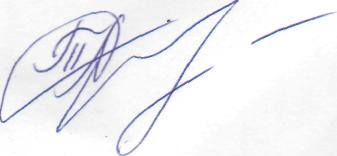 Заступник начальника                    			      Олександр ТКАЧУКЛариса Роговська 727 151Лариса Мазурик 711 693Додаток 1до наказу управління освіти і науки облдержадміністрації16.11.2021  № 453Список учасників обласної науково-практичної учнівської конференції«Волинь у дослідженнях юних науковців»Баденчук Дарина, учениця 11 класу комунального закладу «Луцький навчально-виховний комплекс загальноосвітня школа І–ІІІ ступенів № 22-ліцей Луцької міської ради»;Бакун Марія, учениця 10 класу комунального закладу «Луцький навчально-виховний комплекс загальноосвітня школа І–ІІІ ступенів № 22-ліцей Луцької міської ради Волинської області»;Балик Марія, учениця 8 клас Рудко-Червинської гімназії-філії опорного закладу загальної середньої освіти «Тоболівський ліцей» Камінь - Каширського району Волинської області;Бачинський Назар, учень 10 класу Волинського наукового ліцею Волинської обласної ради;Березюк Вікторія, учениця 10 класу Новочервищанського ліцею Камінь-Каширського району Волинської області;Білашук Артем, учень 11 класу ліцею №10 м. Ковеля Волинської області;Бойко Богдан, учень 9 класу Горохівського ліцею №2 Горохівської міської ради Луцького району Волинської області;Бойко Дмитро, учень 9 класу Горохівського ліцею №2 Горохівської міської ради Луцького району Волинської області;Братюк Владислав, учень 10  класу  комунального закладу «Луцька гімназія №21 імені Михайла Кравчука Луцької міської ради Волинської області»;Буліга Богдана, учениця 10 класу комунального закладу «Луцький навчально-виховний комплекс № 26 Луцької міської ради Волинської області»;Василенко Дарина, учениця 10 класу комунального закладу «Заборольський ліцей № 32 Луцької міської ради» Волинської області;Василюк Богдан, учень 9 класу комунального закладу «Заборольський ліцей № 32 Луцької міської ради» Волинської області;Войтович Ольга, учениця 11 класу Волинського наукового ліцею Волинської обласної ради Волинської області»;Ворожейкіна Карина, член шкільного історико - краєзнавчого гуртка «Краяни», учень 11 класу Комунального закладу «Луцька загальноосвітня школа І-ІІІ ступенів №20 Луцької міської ради; Гайдук Мар’яна, учениця 10 класу Нововолинського наукового ліцею Волинської обласної ради;Гальом Евеліна, учениця 8 класу опорного закладу загальної середньої освіти «Камінь-Каширський ліцей №1 ім. Євгена Шабліовського» Камінь-Каширської міської ради Волинської області;Глущик Анна, учениця 9 класу Городоцької гімназії-філії опорного закладу загальної середньої освіти «Прилісненський ліцей Прилісненської сільської ради Волинської області»;Годовицький Роман, учень 11 класу комунального закладу «Луцька загальноосвітня школа № 13 Луцької міської ради Волинської області»;Гузюк Георгій, учень 11 класу Волинського наукового ліцею Волинської обласної ради;Данилик Єлизавета, учениця 8 класу Волинського наукового ліцею Волинської обласної ради;Данилюк Анна, учениця 10 класу комунального закладу «Луцький навчально-виховний комплекс «Гімназія №14 імені Василя Сухомлинського» Луцької міської ради Волинської області»;Димарчук Олександра, учениця 10 класу Старовижівського ліцею  Старовижівської селищної ради Ковельського району;Євпак Максим, учень 9 класу опорного закладу загальної середньої освіти «Прилісненський ліцей» Камінь-Каширського району Волинської області;Зінчук Олександра, учениця 10 класу опорного закладу загальної середньої освіти “Локачинський ліцей” Локачинського ТГ Володимир-Волинського району;Ігнатійчук Артем, учень 10-Б класу комунального закладу «Луцький навчально-виховний комплекс «Гімназія № 14 імені Василя Сухомлинського» Луцької міської ради Волинської області»;Іщик Богдана, учениця 11 класу комунального закладу «Луцький навчально-виховний комплекс №9 Луцької міської ради»;Калюх Вікторія, учениця 9 класу закладу загальної середньої освіти «Підцир’ївський ліцей» Камінь – Каширської міської ради Волинської області;Каращук Максим, учень 10 класу опорного закладу загальної середньої освіти «Прилісненський ліцей» Камінь-Каширського району Волинської області;Каращук Оксана, учениця 11 класу опорного закладу загальної середньої освіти «Прилісненський ліцей» Камінь-Каширського району Волинської області;Касянчук Вікторія, студентка 2 курсу Відокремленого структурного підрозділу «Волинський фаховий коледж Національного університету харчових технологій»;Кепа Вероніка, учениця 7 класу Новочервищанського ліцею Прилісненської сільської ради Волинської області;Кліщук Юлія, учениця 10 класу Старовижівського ліцею Старовижівської селищної ради Ковельського району;Кобиш Анастасія, учениця11 класу, ліцею №10 міста Ковеля Волинської області;Коваль Назарій, учень 11 класу опорного закладу загальної середньої освіти «Прилісненський ліцей» Камінь-Каширського району Волинської області;Коваль Роман, учень 10 класу Старовижівського ліцею  Старовижівської селищної ради Ковельського району;Корнелюк Оксана, студентка ІІ курсу Національного технічного університету України «Київський політехнічний інститут імені Ігоря Сікорського»;Корпач Назар: учень 11 класу Волинського наукового ліцею Волинської обласної ради;Котюк Марія, учениця 11 класу комунального закладу «Луцька гімназія № 21 імені Михайла Кравчука Луцької міської ради Волинської області»;Крижик Софія, учениця 11 класу комунального закладу «Заборольський ліцей № 32 Луцької міської ради» Волинської області;Кузьмич Анна, учениця 10 класу Волинського наукового ліцею Волинської обласної ради;Куницький Віталій, учень 9 класу Новочервищанського ліцею  Прилісненської сільської ради Камінь-Каширського району Волинської області;Левчик Богдана, учениця 8 класу Городоцької гімназії – філії опорного закладу загальної середньої освіти «Прилісненський ліцей» Камінь-Каширського району Волинської області;Литвиненко Владислав, учень 9 класу комунального закладу «Луцька гімназія № 21 імені Михайла Кравчука Луцької міської ради Волинської області»;Ліщук Катерина, учениця 11 класу Старовижівського ліцею Старовижівської селищної ради;Лозіцкий Орест, учень 9 класу комунального закладу "Луцька загальноосвітня школа І-ІІІ ступенів № 23 Луцької міської ради";Лук’янюк Аріан, учень 10 класу Волинського наукового ліцею- інтернату Волинської обласної ради;Макарова Олександра, учениця 8 класу закладу загальної середньої освіти «Гімназія села Залісці» Копачівської сільської ради Луцького району Волинської області;Марчук Андрій, учень 11 класу комунального закладу загальної середньої освіти «Гіркополонківський ліцей Гіркополонківської  сільської ради»; Масюк Дарина, учениця 11 класу опорного закладу загальної середньої освіти «Прилісненський ліцей» Камінь-Каширського району Волинської області;Миронюк Зоряна, учениця комунального закладу «Луцька загальноосвітня школа І-ІІІ ступенів №2 Луцької міської ради Волинської області»;Мікуліч Роман, учень 9 класу Волинського наукового ліцею Волинської обласної ради;Мохнар Катерина, учениця 9 класу комунального закладу «Заборольський ліцей № 32 Луцької міської ради Волинської області»;Нагірська Лілія, учениця 9 класу комунального закладу «Заборольський ліцей № 32 Луцької міської ради» Волинської області;Неділько Дарина, учениця 11 класу опорного закладу загальної середньої освіти «Торчинський ліцей Торчинської сільської ради» Луцького району Волинської області;Новік Максим, учень 10 класу Старовижівського ліцею Старовижівської селищної ради;Оксенчук Соломія, учениця 10 класу Старовижівського ліцею Старовижівської селищної ради Ковельського району;Олещук Ангеліна, учениця 11 класу Нововолинського наукового ліцею Волинської обласної ради;Орищук Станіслав, учень 10 класу Волинського наукового ліцею Волинської обласної ради;Панькевич Анна, учениця 9 класу комунального закладу «Луцький НВК «Гімназія № 14 імені Василя Сухомлинського», слухачка секції «Кліматологія та метеорологія» комунальної установи «Волинська обласна Мала академія наук»;Пасека Анна, учениця 10 класу комунального закладу «Луцька гімназія № 21 імені Михайла Кравчука Луцької міської ради Волинської  області»;Плєшкова Дарія, учениця 10 класу Ліцею імені Олени Пчілки м. Ковеля;Приходько Марія, учениця 8 класу Волинського наукового ліцею Волинської обласної рад;Романчук Анастасія, учениця 11 класу Боратинського ліцею Волинської області;Романюк Назарій, учень 11 класу опорного закладу загальної середньої освіти "Ліцей села Копачівка" Копачівської сільської ради Луцького району Волинської області;Савчук Катерина, учениця 11 класу Нововолинського наукового ліцею Волинської обласної ради;Скорубський Дмитро, студент І курсу Волинського національного університету імені Лесі Українки;Смик Анастасія, учениця 10 класу комунального закладу «Луцький навчально-виховний комплекс №9 Луцької міської ради»;Сухарєва Богдана, учениця 9 класу комунального закладу «Луцька гімназія № 21 імені Михайла Кравчука»;Тітова Вероніка, учениця Нововолинського наукового ліцею Волинської обласної ради;Трибущук Анна, учениця 10 класу комунального закладу загальної середньої освіти "Заборольський ліцей № 32 Луцької міської ради";Фескова Вікторія, учениця 11 класу ліцею №10 міста Ковеля Волинської області;Фомін Богдан, учень 10 класу комунального закладу «Луцька гімназія № 21 імені Михайла Кравчука Луцької міської ради Волинської області»;Харченко Катерина, учениця 10 класу комунального закладу «Луцький навчально-виховний комплекс «Гімназія № 14 імені Василя Сухомлинського» Луцької міської ради Волинської області»;Хлопук Уляна, учениця 10 класу Старовижівського ліцею Старовижівської селищної ради;Челей Антон, учень 10 класу комунального закладу «Гімназія № 21 імені Михайла Кравчука Луцької міської ради Волинської області»;Чернюк Назарій, учень 7 класу опорного закладу загальної середньої освіти “Цмінівський ліцей” Маневицької селищної ради Волинської області;Чирко Марина, учениця 10 класу комунального закладу «Луцька гімназія №18 Луцької міської ради Волинської області;Шеремет Вадим, учень 10 класу Волинського наукового ліцею  Волинської обласної ради;Шишолик Максим, учень 11 класу опорного закладу загальної середньої освіти «Прилісненський ліцей» Камінь-Каширського району Волинської області;Яким’юк Софія, учениця 11 класу комунального закладу «Луцький навчально-виховний комплекс загальноосвітня школа I-III ступенів № 22-ліцей Луцької міської ради».Додаток 2до наказу управління освіти і науки облдержадміністрації16.11.2021  № 453Список наукових керівників обласної науково-практичної учнівської конференції«Волинь у дослідженнях юних науковців»Андрєєва Валентина Вікторівна, доцент кафедри лісового та садово-паркового господарства Волинського національного університету імені Лесі Українки, к.с.-г.н., керівник гуртка «Юні лісівники» Волинського наукового ліцею Волинської обласної ради;Баран Віктор Миколайович, вчитель біології Волинського наукового ліцею Волинської обласної ради;Баюк Геннадій Володимирович, учитель історії комунального закладу загальної середньої освіти "Заборольський ліцей № 32 Луцької міської ради";Бойко Богдана Євгеніївна, учитель історії Горохівського ліцею №2 Горохівської міської ради Луцького району Волинської області;Бояркевич Алла Василівна, учитель мистецтва та основ християнської етики Горохівського ліцею №2 Горохівської міської ради Луцького району Волинської області;Василенко Ніна Василівна, учитель історії комунального закладу «Заборольський ліцей № 32 Луцької міської ради» Волинської області;Вегера Тетяна Максимівна, учитель історії Городоцької гімназії– філії ОЗЗСО «Прилісненський ліцей» Камінь-Каширського району Волинської області;Вербицький Василь Сергійович, керівник гуртків інформатики Волинської обласної Малої академії наук;Вілігурський Олег Миколайович, старший викладач кафедри теоретичної та комп'ютерної фізики імені А.В.Свідзинського Волинського національного університету імені Лесі Українки;Войчук Людмила Іванівна, учитель української мови та літератури Прилісненської сільської ради Волинської області;Волянюк Вадим Миколайович, учитель інформатики Волинського наукового ліцею Волинської обласної ради;Гаврилюк Олександр Никифорович, доцент кафедри історії України та археології Волинського національного університету імені Лесі Українки;Гальом Оксана Іванівна, учитель природознавства, основ здоров’я ЗЗСО «Підцир’ївський ліцей» Камінь – Каширської міської ради Волинської області;Гулага Надія Миколаївна, вчитель математики комунального закладу «Луцький навчально-виховний комплекс загальноосвітня школа І–ІІІ ступенів № 22-ліцей Луцької міської ради Волинської області»;Гулай Ольга Іванівна, професор Луцького національного технічного університету, доктор педагогічних наук;Дубенський Іван Васильович вчитель-методист Волинського наукового ліцею Волинської обласної ради;Дубенський Іван Васильович вчитель-методист Волинського наукового ліцею Волинської обласної ради;Єлісєєва Людмила Володимирівна, доктор економічних наук, професор кафедри економіки та природокористування ВНУ імені Лесі Українки;Єрмейчук Тетяна Петрівна, учитель історії ОЗЗСО «Камінь-Каширський ліцей №1 ім. Євгена Шабліовського» Камінь-Каширської міської ради Волинської області;Зек Богдан Миколайович, кандидат історичних наук, завідувач науково-експозиційного відділу новітньої історії Волині Волинського краєзнавчого музею;Зубко Ірина Миколаївна, учитель основи здоров’я ОЗЗСО “Локачинський ліцей” Локачинської ТГ Володимир-Волинського району;Князь Таміла Павлівна, керівник шкільного історико-краєзнавчого гуртка «Краяни», вчитель історії комунального закладу «Луцька загальноосвітня школа І-ІІІ ступенів №20 Луцької міської ради Волинської області»;Коваль Оксана Миколаївна, учитель української мови та літератури Старовижівського ліцею  Старовижівської селищної ради  Ковельського району, керівник секції фольклористики КУ «ВОМАН»;Коханюк Марія Василівна, вчитель географії комунального закладу «Луцький навчально-виховний комплекс загальноосвітня школа І–ІІІ ступенів № 22-ліцей Луцької міської ради»;Куницька Людмила Павлівна, учитель історії Камінь-Каширського району Волинської області;Куприянчик Олена Павлівна, учитель інформатики  Новочервищанського ліцею Прилісненської сільської ради Камінь-Каширського району Волинської області;Курилюк Інна Петрівна, вчитель хімії НВК «загальноосвітня школа                            І-ІІІ ступеня – дитячий садок» с. Замшани Ковельського району;Куса Тетяна Миколаївна, педагог-організатор комунального закладу «Луцька гімназія № 21 імені Михайла Кравчука Луцької міської ради Волинської області»;Лавренюк Людмила Анатоліївна, учитель біології комунального закладу «Луцька загальноосвітня школа № 13 Луцької міської ради Волинської області»;Лепка О.Ф. учитель географії комунального закладу «Луцька загальноосвітня школа І-ІІІ ступенів №2 Луцької міської ради Волинської області»Лісовська Тетяна Павлівна, к.б.н., керівник гуртка «Юні генетики-селекціонери» Волинського наукового ліцею Волинської обласної ради;Луцюк Наталія Сергіївна, учитель української мови та літератури комунального закладу «Луцька гімназія № 21 імені Михайла Кравчука»;Мишковець Олеся Олексіївна, учитель географії ОЗЗСО «Прилісненський ліцей» Камінь-Каширського району Волинської області;Міщук Надія Омелянівна, учителька української мови та літератури Рудко-Червинської гімназії-філії ОЗЗСО «Тоболівський ліцей» Камінь - Каширського району Волинської області;Мороз Сергій Анатолійович, кандидат технічних наук, доцент кафедри електроніки та телекомунікацій Луцького національного технічного університету, керівник гуртка „Наукові дослідження у фізиці” Волинського наукового ліцею Волинської обласної ради;Музиченко Оксана Семенівна, кандидат біологічних наук, доцент кафедри екології та охорони навколишнього середовища ВНУ імені Лесі Українки;Нагірний Микола Зіновійович, вчитель історії Нововолинського наукового ліцею Волинської обласної ради;Новік Тамара Адамівна, вчитель біології Старовижівського ліцею Старовижівської селищної ради;Пастернак Ярослав Михайлович, д.ф.-м.н., проф., завідувач кафедри прикладної математики та механіки Луцького національного технічного університету, керівник гуртка «Основи візуального програмування» Волинського наукового ліцею Волинської обласної ради;Петрук Тетяна Федорівна, вчитель біології Нововолинського наукового ліцею Волинської обласної ради;Платонова Світлана Ростиславівна, вчитель історії комунального закладу «Луцький навчально-виховний комплекс загальноосвітня школа                             І-ІІІ ступенів № 22-ліцей Луцької міської ради»; Плєшкова Ольга Володимирівна, вчитель англійської мови Ліцею імені Олени Пчілки м. Ковеля;Романюк Любов Василівна, учитель історії та правознавства закладу загальної середньої освіти «Гімназія села Залісці» Копачівської сільської ради Луцького району Волинської області;Сологуб Олег Богданович, учитель історії Нововолинського наукового ліцею Волинської обласної ради;Ставецька Людмила Анатоліївна, вчитель географії Волинського наукового ліцею Волинської обласної ради;Тарасюк Тетяна Миколаївна, кандидат філологічних наук, доцент Волинського національного університету імені Лесі Українки;Титаренко Наталія Олександрівна, учитель історії класу опорного закладу загальної середної освіти «Прилісненський ліцей» Камінь-Каширського району Волинської області;Томаченко Тетяна Степанівна, учитель історії опорного закладу загальної середної освіти «Торчинський ліцей Торчинської сільської ради» Луцького району Волинської області;Трофимчук Лариса Миколаївна, учитель історії та правознавства Нововолинського наукового ліцею Волинської обласної ради;Федонюк Віталіна Володимирівна, доцент Луцького національного технічного університету, кандидат географічних наук, керівник секції «Кліматологія та метеорологія» комунальної установи «Волинська обласна Мала академія наук»;Цан Лариса Володимирівна, вчитель зарубіжної літератури Городоцької гімназії-філії опорного закладу загальної середньої освіти «Прилісненський ліцей Прилісненської сільської ради Волинської області»;Чернюк Марія Петрівна, вчитель біології опорного закладу загальної середньої освіти “Цмінівський ліцей” Маневицької селищної ради Волинської області;Черняк Наталія Миколаївна, учитель української мови та літератури Боратинського ліцею Волинської області;Чижевська Лариса Тарасівна, кандидат географічних наук, доцент кафедри фізичної географії Волинського національного університету                           імені Лесі Українки, керівник гуртка «Основи науково- дослідницької діяльності у галузі географії» Волинського наукового ліцею Волинської обласної ради;Чуй Катерина Ігорівна, кандидат філологічних наук, викладач української мови і літератури Відокремленого структурного підрозділу «Волинський фаховий коледж Національного університету харчових технологій»;Швайко Світлана Євгенівна, кандидат біологічних наук, керівник гуртка «Біологія людини» Волинської обласної МАН;Шулежко Ірина Олександрівна, учитель історії ліцею №10 міста Ковеля Волинської області;Шульгач Сергій Микитович, вчитель географії ліцею №10 м. Ковеля;Щегельський Тарас Сергійович, керівник гуртків інформатики Волинської обласної Малої академії наук;Янішевський Сергій Сергійович, учитель історії опорного закладу загальної середньої освіти  "Ліцей села Копачівка" Копачівської сільської ради  Луцького району Волинської області;Яцечко Світлана Володимирівна, кандидат історичних наук, керівник секції історії України та історичного краєзнавства Волинської обласної Малої академії наук.